8.06.2020 гр.19-2 Техническое обслуживание туринного оборудования.Практическая работа «Тепловой расчет турбинной ступени» Исходными данными для расчета являются следующие величины: расход водяного пара G, кг/с; его термодинамические параметры р0, МПа, t0, 0С; скорость потока на входе в ступень с0, м/с и ее направление (угол 0). Известными также являются средний диаметр dср, м и частота вращения ротора турбины n, с-1.Задание по разделу «Паровые турбины»В активной ступени пар с начальным давлением ро, и температурой tорасширяется до давления р1. Скоростной коэффициент сопла j, скоростной коэффициент лопаток y, угол наклона сопла к плоскости диска a1, угол выхода пара из рабочей лопатки b2=b1, средний диаметр ступени d, частота вращения вала турбины n, расход пара М, коэффициент расхода сопла m1, потери тепловой энергии на трение и вентиляцию hт.в, расход пара на утечки Мут. Начальную скорость пара перед соплом со считать равной нулю.Определить:1. определить работу 1 кг пара на лопатках ступени, l, кДж/кг;2. найти площадь выходного сечения суживающего сопла f1, м2;3. определить относительный коэффициент полезного действия на лопатках ступени ηо.л.;4. определить относительный внутренний коэффициент полезного действия ступени турбины ηo.i.6. выполнить график теплового процесса в h – s диаграмме в выбранном масштабе.Значения параметров, необходимых для расчёта выбрать из таблиц 1 и 2.Значения нижеприведенных параметров выбираются по последней цифре номера зачётной книжки.Таблица 1Значения нижеприведенных параметров выбираются по предпоследней цифре номера зачётной книжки.Таблица 2Тепловой расчет паровой турбиныПроизводим расчет ступени паровой турбины в соответствии с индивидуальным заданием (вариант 00).1. На диаграмме h-s водяного пара (приложение 1) определяем начальную энтальпию пара hо и энтальпию пара в конце изоинтропного (адиабатного) расширения h1. Для этого на диаграмме отмечаем точку 0, соответствующую состоянию пара перед ступенью (по параметрам пара с начальным давлением ро, и температурой tо) и определяем энтальпию hо. Из точки 0 проводим изоэнтропу теоретического процесса расширения пара (линию параллельную оси ординат на диаграмме) до пересечения с изобарой Р1 (точка 1t). Определяем энтальпию h1t и удельный объем пара v1t в точке 1. Процесс расширения пара в канале соплового аппарата на диаграмме h-s представлен на рисунке 1.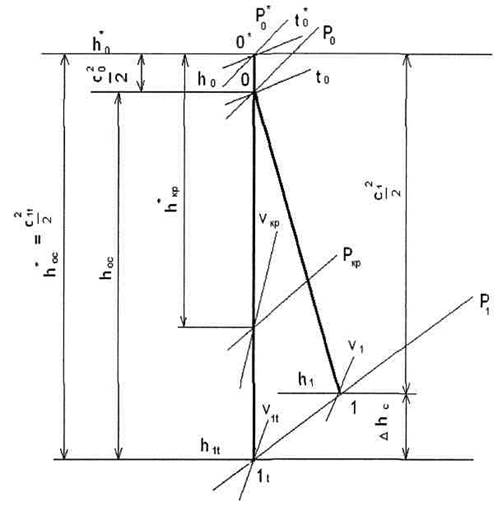 Рис. 1 – Процесс расширения пара в канале соплового аппаратаНачальная энтальпия пара hо =3170,61 кДж/кг, энтальпия пара в конце расширения h1t =3055,36 кДж/кг, удельный объем пара v1t=0,145 м3/кг.В межлопаточных каналах соплового аппарата турбинной ступени происходит преобразование потенциальной энергии пара в кинетическую, т.е. расширение пара с уменьшением давления, увеличением объема и абсолютной скорости потока с1t. Канал соплового аппарата имеет суживающуюся форму, ширина канала во входном сечении больше, чем в выходном (рисунок 2).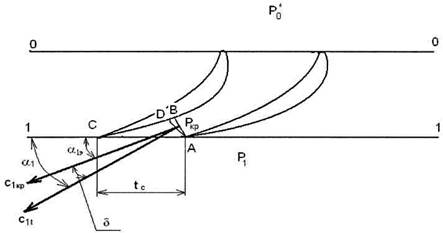 Рис. 2 – Профиль соплового аппарата с отображением скоростей – давление пара на входе в канал; Р1 – давление пара за каналом; Ркр – давление пара в узком сечении канала АВ;  – эффективный угол выхода потока пара из канала;  – угол выхода потока пара из канала;  – угол отклонения потока пара в косом срезе; tс – шаг решетки.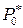 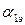 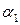 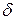 Определяем действительную скорость истечения пара из соплового аппарата по формуле , (1)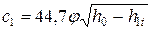 где φ – скоростной коэффициент сопла, учитывающий потери кинетической энергии пара в сопловом аппарате.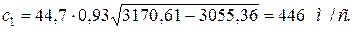 Находим окружную скорость по среднему диаметру рабочего колеса турбинной ступени из соотношения (2) (2)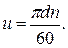 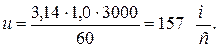 Относительную скорость входа пара на лопатки находим по формуле , (3)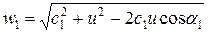 где α1 – угол выхода потока пара из соплового канала (по условию задания: угол наклона сопла к плоскости диска).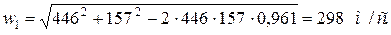 Находим относительную скорость выхода пара из канала между рабочими лопатками по формулеw2=ψw1 , (4)где ψ – скоростной коэффициент рабочих лопаток ротора, учитывает потерю кинетической энергии пара при прохождении его через каналы, образованные рабочими лопатками (принимаем из условия задания).w2=0,86∙298=256 м/с.Угол входа пара на рабочую лопатку ротора – из соотношения (5)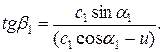 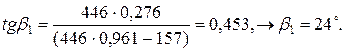 Угол выхода пара из рабочей лопатки β2=β1=240 (по условию задания).Абсолютную скорость выхода пара из канала между рабочими лопатками . (6)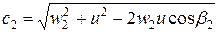 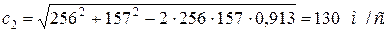 Угол наклона абсолютной скорости выхода пара из канала между рабочими лопатками – из соотношения . (7)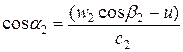 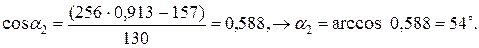 Треугольники скоростей, построенные на основании проведенных расчетов, приведены на рисунке 3. Треугольники скоростей строим в предварительно выбранном масштабе (например, 1 см = 50 м/с). Построение производим следующим образом. Проводим линию, соответствующую плоскости вращения рабочего диска турбины. От точки 0 под углом α1 проводим, в выбранном масштабе, вектор абсолютной скорости С1. Строим вектор окружной скорости по среднему диаметру рабочего колеса u параллельно плоскости вращения. Произведя геометрическое вычитание окружной скорости u из абсолютной С1получим относительную скорость w1, которая должна соответствовать, в выбранном масштабе, расчетному значению. Замыкающая сторона входного треугольника определит величину угла β1, которая также должна соответствовать расчетному значению. По правилам геометрического вычитания скорость С1 является диагональю параллелограмма, а скорость u одной из его сторон. Величина и направление скорости w1 определяется второй стороной параллелограмма. Аналогично строим выходной треугольник скоростей.араллелограмма. Аналогично строим выходной треугольник скоростей.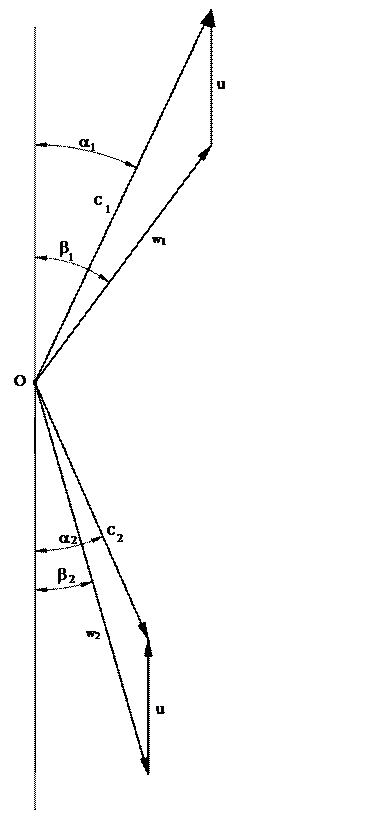 Рис. 3 – Общий вид треугольников скоростей пара2. Работу 1 кг пара на лопатках определяем по формуле (8)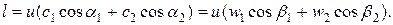 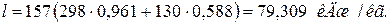 3. Площадь выходного сечения суживающего сопла до критического режима истечения находим по формуле , (9)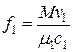 где m1 – коэффициент расхода сопла (по условию задания);М – расход пара, кг/с (по условию задания).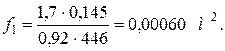 4. Значение относительного коэффициента полезного действия на лопатках ηо.л. зависит от отношения окружной скорости на середине лопатки к действительной скорости истечения пара из сопл и может быть определено, для активной ступени, по формуле  (10)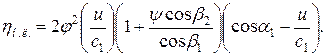 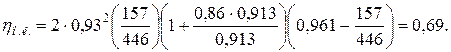 Потери тепловой энергии в соплах, лопатках и с выходной абсолютной скоростью в ступени турбины также оценивается относительным коэффициентом полезного действия на лопатках (11)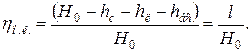 где Н0 – располагаемый теплоперепад ступени, кДж/кг, Н0=h0 – h1;hс – потеря кинетической энергии в сопловых и направляющих лопатках, кДж/кг;hл – потеря кинетической энергии на рабочих лопатках ступени, кДж/кг;hвс – потеря с выходной скоростью, кДж/кг.Потеря кинетической энергии в соплах учитывается скоростным коэффициентом сопла и определяется по формуле (12)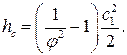 Потерю кинетической энергии на рабочих лопатках находим по формуле (13)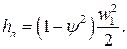 Потеря энергии с выходной скоростью, (14)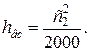 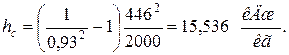 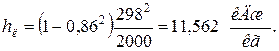 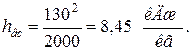 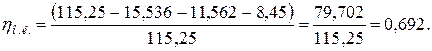 5. Относительный внутренний коэффициент полезного действия определяем по формуле , (15)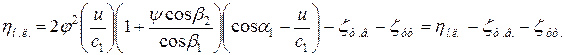 где  – относительные потери тепловой энергии на трение и вентиляцию;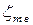  – относительные потери тепловой энергии от утечек.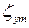  (16)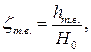 где hт.в – потери тепловой энергии на трение и вентиляцию, кДж/кг (принимаем из условия задания).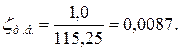  (17)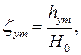 где hут – потери тепловой энергии от утечек через зазоры в уплотнениях и в обход сопл и лопаток, кДж/кг (18)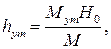 где Мут – расход пара на утечки, кг/с (принимаем по условию);М – расход пара, кг/с (принимаем по условию).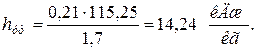 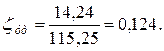 Тогда 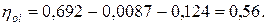 6. Выполнение графика теплового процесса в h – s диаграмме.6. Выполнение графика теплового процесса в h – s диаграмме.График не обходимо построить в масштабе. Процесс адиабатного расширения пара представлен на рисунке 4. Процесс 1 - 2 адиабатное расширение пара в сопле; 1 - 3 процесс политропного расширения пара в сопле (учитываются потери кинетической энергии пара на трение, вызывающие повышение энтальпии пара); точка 4 характеризует параметры пара при выходе из рабочего колеса турбины.Влажный водяной пар определяется давлением Р или температурой t и степенью сухости х. которая в котлах достигает значения 0,9…0,96. Удельный объем пара vх, м3/кг, можно рассчитать по формулеvх=v''·x, (19)где v'' – удельный объем сухого насыщенного пара, м3/кг. Принимаем по таблицам теплофизических свойств воды и водяного пара.Потери от влажности пара находим по формуле (20) (20)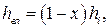 где hi – использованный теплоперепад ступени с учетом всех потерь кроме потерь от влажности пара, кДж/кг.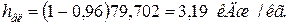 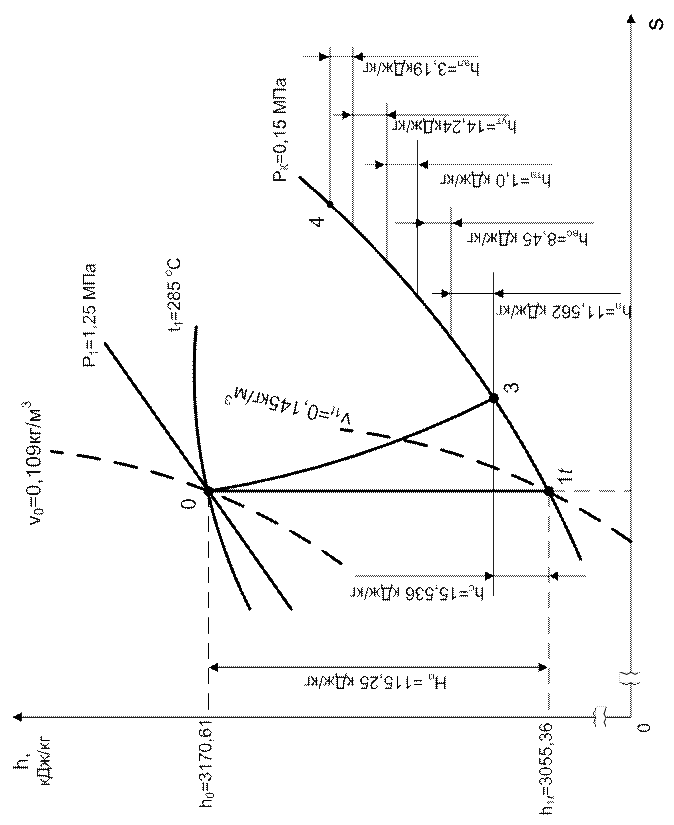 Рис. 4 – График теплового процесса расширения пара в h-s – диаграммеЦифра12345678910ро, МПа2,62,83,03,23,43,63,84,04,24,4tо, °Ср1, МПа1,71,81,91,91,82,02,22,42,62,8j0,930,940,950,960,970,980,950,960,970,98y0,860,870,880,890,900,910,920,930,940,95m10,920,930,940,950,920,960,970,940,950,96Цифра11121314151617181920a1, °d, м1,00,950,91,11,00,90,951,01,21,25n, об/минМ, кг/с1,71,81,92,02,12,21,81,91,72,0hт.в., кДж/кг1,01,350,911,130,981,51,211,751,10,95Мут, кг/с0,210,330,50,110,380,40,180,280,450,13